AGENDA13.30-14.00      	Registration14.00-14.15	Welcome speech By   	Mr. Pornvit Sila-OnDirector, New Economy Academy 14.15-14.45	ICC ThailandBy   	Dr. Sareeya do Amaral Secretary General, ICC Thailand14.15 – 15.30	ICC Academy: Who we are? What we offer? How can you benefit from it?By   	Mr. Gilbert Ong Sales Manager, ICC Academy 15.30 - 16.00	Q & A 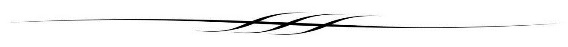 REGISTRATION FORMParticipant information:							Title (Mr/Dr/Mrs/etc.):							Family name:							First/given name:							Position: 	Company:					Address:								Zip/postal code: 	City/state:					Country: 		Email: 						Phone:		Fax:						Date:             /             /  Signature:							